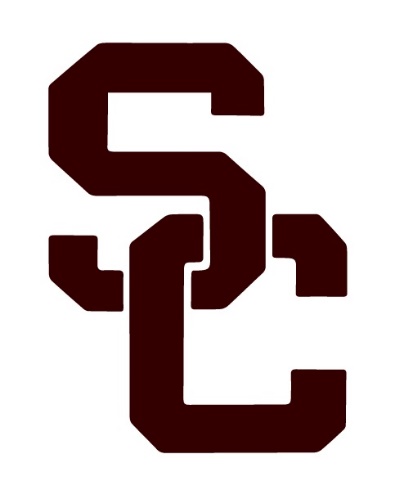 BASKETBALL 2017-2018 Boys Freshmen Schedule Thursday	November 30 		Beech (Boys Only) 			6:00Thursday	December 7 		Hendersonville (Boys Only) 	6:00 Monday	December 11 		Mt. Juliet 				6:00Thursday	December 14 		Gallatin 				6:00Thursday	January 4 			@Lebanon (Boys First) 		6:00Monday	January 8 			Wilson Central Away 		6:00Thursday	January 11 			@Mt. Juliet (Boys Only) 		6:00Monday	January 15 			@Gallatin 				6:00Thursday	January 18 			@Beech (Boys Only) 		6:00Thursday	January 25 			@Hendersonville (Boys Only) 	6:00Monday	January 29 			Lebanon 				6:00Thursday	February 1 			@Wilson Central (Boys Only) 	6:00Saturday	February 3 			Tournament 1st Round 		TBDMonday	February 5 			Tournament Semifinal 		TBDThursday	February 8 			Tournament Championship 	TBD